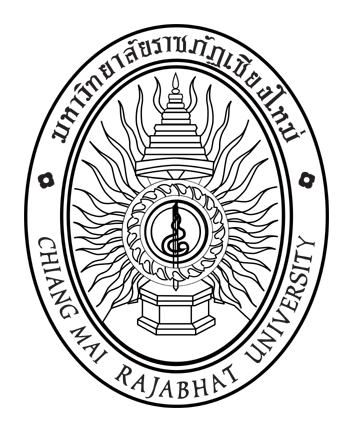 ใบเสนอชื่อผู้สมควรดำรงตำแหน่งคณบดีคณะมนุษยศาสตร์และสังคมศาสตร์							วันที่ ..............................................................เรื่อง	การเสนอชื่อผู้เข้ารับการสรรหาคณบดีคณะมนุษยศาสตร์และสังคมศาสตร์เรียน	ประธานกรรมการ คณะกรรมการสรรหาบุคคลเพื่อแต่งตั้งเป็นคณบดีคณะมนุษยศาสตร์และสังคมศาสตร์สิ่งที่ส่งมาด้วย	ข้อมูลเบื้องต้นของผู้เข้ารับการสรรหาเป็นผู้สมควรดำรงตำแหน่งคณบดีคณะมนุษยศาสตร์			และสังคมศาสตร์ (แบบ 003) จำนวน 1 ชุด	ตามประกาศคณะกรรมการสรรหาบุคคลเพื่อแต่งตั้งเป็นคณบดีคณะมนุษยศาสตร์และสังคมศาสตร์ เรื่อง กำหนดการและขั้นตอนการสรรหาคณบดีคณะมนุษยศาสตร์และสังคมศาสตร์ ประกาศ ณ วันที่ 12 มกราคม 
พ.ศ. 2560 กำหนดให้บุคลากรของคณะมีสิทธิเสนอชื่อผู้สมควรดำรงตำแหน่งคณบดีคณะมนุษยศาสตร์และสังคมศาสตร์คนละหนึ่งชื่อ ตามข้อบังคับมหาวิทยาลัยราชภัฏเชียงใหม่ ว่าด้วย หลักเกณฑ์และวิธีการสรรหาบุคคล
เพื่อแต่งตั้งเป็นคณบดี พ.ศ. 2559 โดยกำหนดให้ยื่นแบบเสนอชื่อ ระหว่างวันที่ 13 มกราคม 2560 ถึง วันที่ 
20 มกราคม 2560	ข้าพเจ้า.................................................................................................. ตำแหน่ง........................................ สังกัด................................................................................ คณะมนุษยศาสตร์และสังคมศาสตร์ ขอเสนอชื่อบุคคลผู้สมควรดำรงตำแหน่งคณบดีคณะมนุษยศาสตร์และสังคมศาสตร์ คือ.............................................................................	ทั้งนี้ ได้แนบเอกสารข้อมูลเบื้องต้นของผู้สมควรดำรงตำแหน่งคณบดีคณะมนุษยศาสตร์และสังคมศาสตร์ ตามแบบ 003 เพื่อประกอบการพิจารณาด้วยแล้ว	จึงเรียนมาเพื่อโปรดพิจารณา					    ลงชื่อ.....................................................................						(..................................................................)							        ผู้เสนอชื่อข้าพเจ้า.............................................................................................................................................................  ยินยอมเข้ารับการสรรหาเป็นคณบดีคณะมนุษยศาสตร์และสังคมศาสตร์    ลงชื่อ.....................................................................						(..................................................................)							   ผู้ได้รับการเสนอชื่อการเสนอชื่อโดยบุคลากรของคณะให้เสนอได้คนละหนึ่งชื่อ โดยต้องได้รับความยินยอมจากผู้ได้รับการเสนอชื่อ
และส่งใบเสนอชื่อพร้อมแบบ 003 ต้องยื่นภายในกำหนดระยะเวลาตามที่คณะกรรมการสรรหากำหนดไว้หากล่วงเลยวันและเวลาดังกล่าวจะไม่ได้รับการพิจารณา สอบถามรายละเอียดเพิ่มเติมได้ที่สำนักงานสภามหาวิทยาลัย โทร. 0-5388-5326 และ download  แบบฟอร์มได้ที่ www.council.cmru.ac.th (สามารถใช้แบบฟอร์มนี้ถ่ายสำเนาหรือจัดพิมพ์ขึ้นใหม่ได้)